الدرس الثاني في تعليم الخياطةطريقة تفصيل رقبة بشكل vهده الرقبة الرقبة v هي اسهل انواع الرقبات الاخرى معليكي الا التركيز
بعد ان نقص كل جهة و حدها اي الجهة الامامية و الخلفية ناخد الجهة الامامية و نطويها نطبقها الى اثنين و الرسم التالي يوضح لكم اكثر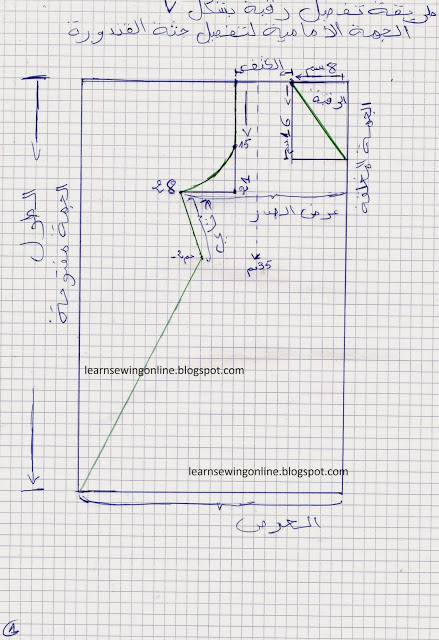 نقوم بالقص قص الخطوط الملونة بالاخضر وعندما تنتهي افتحها
افعال هدا على جريدة لاول مرة لتتعلم 